ULUDAĞ ÜNİVERSİTESİ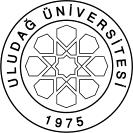 FEN BİLİMLERİ ENSTİTÜSÜ2021-2022 EĞİTİM-ÖĞRETİM YILI GÜZ YARIYILI FİNAL SINAV PROGRAMI ÇİZELGESİAnabilim Dalı Başkanı (Unvan, Ad Soyad, Tarih, İmza)Enstitü Müdürü (Unvan, Ad Soyad, Tarih, İmza)                                                       Prof. Dr. Yusuf ULCAY                                                                                                 Prof. Dr. H. Aksel ERENProgramı	:   Yüksek Lisans      Tezsiz Yüksek LisansDoktoraAnabilim Dalı   / Bilim Dalı	:Biyomalzemeler/BiyomalzemelerDersin KoduDersin AdıDersinDersinDersinDersinDersinÖğretim Üyesi Adı SoyadıSınav TarihiSınav SaatiSınavın YeriDersin KoduDersin AdıTürüTULAKTSÖğretim Üyesi Adı SoyadıSınav TarihiSınav SaatiSınavın YeriBYM5001BİYOMALZEMELERE GİRİŞZ3006Prof. Dr. Esra KARACAProf. Dr. Bilgen OSMANProf. Dr. Gökhan GÖKTAYLAYDr. Öğr. Üyesi Engin SAĞDİLEK11.01.202210:00D301BYM5007BİYOMALZEMELERİN MEKANİK ÖZELLİKLERİS3003Prof. Dr. Yusuf ULCAYDoç. Dr. Ali DURMUŞDr. Öğr. Üyesi KENAN TÜFEKÇİ13.01.202210:00D301BYM5010GENEL İNSAN ANATOMİSİZ2206Prof. Dr. Erdoğan ŞENDEMİR18.01.202210:00Anatomi Anabilim DalıBYM5192TEZ DANIŞMALIĞI IZ0101Danışman Öğretim Üyesi20.01.202217:00Öğr. Üyesi Odası BYM5194TEZ DANIŞMALIĞI IIIZ01025Danışman Öğretim Üyesi20.01.202217:00Öğr. Üyesi OdasıBYM5182YÜKSEK LİSANS UZMANLIK ALAN DERSİ IZ4005Danışman Öğretim Üyesi21.01.202217:00Öğr. Üyesi OdasıBYM5184YÜKSEK LİSANS UZMANLIK ALAN DERSİ IIIZ4005Danışman Öğretim Üyesi21.01.202217:00Öğr. Üyesi Odası